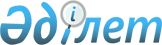 И.Д.Меркель туралыҚазақстан Республикасы Үкіметінің 2005 жылғы 25 мамырдағы N 504 Қаулысы

      Қазақстан Республикасының Үкiметі  ҚАУЛЫ ЕТЕДI: 

      Басқа жұмысқа ауысуына байланысты Иоган Давидович Меркель Қазақстан Республикасының Әдiлет бiрiнші вице-министрi қызметiнен босатылсын.        Қазақстан Республикасының 

      Премьер-Министрі 
					© 2012. Қазақстан Республикасы Әділет министрлігінің «Қазақстан Республикасының Заңнама және құқықтық ақпарат институты» ШЖҚ РМК
				